Tisková informaceFestival Colours of Ostrava opět nabízí nadstandardní servis pro zdravotně znevýhodněné návštěvníky V Ostravě, 9. července 2019 – Již devátým rokem projekt Colours bez bariér zajišťuje festivalovým návštěvníkům se zdravotním znevýhodněním a obecně držitelům průkazu ZTP a ZTP/P nadstandardní úroveň služeb a servisu tak, aby si mohli bez starostí a překážek užívat hudbu a další program. Kromě již zavedených výhod a služeb festival loni připravil řadu novinek pro návštěvníky se zrakovým a sluchovým postižením, které se setkaly s pozitivním ohlasem. I letos tak nabídne těmto návštěvníkům praktickou příručku v Braillově písmu, hmatový plán areálu s vyznačením všech festivalových scén či speciální lehký přenosný 3D model Auly Gong. Návštěvníci se sluchovým postižením se mohou těšit na vybrané přednášky diskusního fóra Meltingpot ve znakovém jazyce a koncerty českých kapel tlumočené do uměleckého znakového jazyka skupinou Hands Dance. Díky nadstandardním službám, které nemají v ČR obdoby, jen v loňském roce festival navštívilo 719 návštěvníků s průkazem ZTP či ZTP/P. Projekt Colours bez bariér je realizován za podpory České pošty.Další výhody pro návštěvníky s průkazem ZTP nebo ZTP/PK již standardnímu servisu několik let patří zvýhodněná cena vstupenky pro držitele průkazu ZTP a ZTP/P, doprovod návštěvníka s průkazem ZTP/P má vstup zcela zdarma. K dispozici budou také bezbariérové tribuny, bezbariérová přeprava v rámci města Ostravy a jeho příměstských částí prostřednictvím dvou bezbariérových BB TAXI, uzamykatelná bezbariérová WC či možnost objednat si předem – zcela zdarma – speciálně proškoleného asistenta. „Naše asistenty tvoří dobrovolníci, kteří usnadňují zdravotně znevýhodněným návštěvníkům pohyb po areálu, dělají jim doprovod a jsou jejich společníky a průvodci programem. Asistenti se po festivalovém areálu pohybují v tričkách s viditelným označením Asistent Colours bez bariér,“ vysvětluje vedoucí projektu Colours bez bariér Zuzana Janošová s tím, že návštěvníkům se zdravotním znevýhodněním projekt zprostředkuje také bezbariérové ubytování v ostravských hotelích nebo rezervaci místa v bezbariérovém stanovém městečku ve festivalovém kempu vedle festivalového areálu, a to včetně parkovacího místa přímo u hlavního vchodu do areálu festivalu. „Všechny důležité služby jsme pro větší komfort našich ZTP a ZTP/P návštěvníků soustředili na jedno místo k hlavnímu vstupu do areálu. K dispozici zde bude Info Point a pokladna Colours bez bariér, stanoviště bezbariérového taxi a parkoviště vyhrazené pouze pro ZTP a ZTP/P návštěvníky,“ říká dále Zuzana Janošová s tím, že od 15. května 2019 funguje kontaktní e-mail bezbarier@colours.cz a kontaktní telefon +420 731 932 768. Jejich prostřednictvím ZTP a ZTP/P návštěvníci získají všechny potřebné informace k projektu. Pro rychlé odbavení na pokladně si návštěvníci mohou vstupenky předem rezervovat, stejně tak ale i další výše popsané služby. Telefonní kontakt pro rezervaci bezbariérové přepravy BB TAXI je +420 732 253 505 a bude aktivní od 10. července 2019. „Loni na náš festival zavítalo více než sedm stovek návštěvníků s průkazem ZTP nebo ZTP/P, což je úžasné. Velice nás těší jejich zájem a motivuje pozitivní ohlas na námi zajišťované služby a servis. Spokojenost s nabízenými službami dokládá samotný fakt, že mnozí z nich se na náš festival vracejí opakovaně už po řadu let. I díky tomu věříme, že jich letos na náš festival zavítá ještě víc než loni. Na všechny se moc těšíme a přejeme jim úžasné nejen hudební a festivalové zážitky,“ dodává za Colours bez bariér Zuzana Janošová. 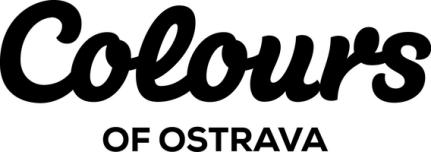 Novým partnerem projektu Colours bez bariér 2019 je Česká pošta.        „Česká pošta dlouhodobě podporuje projekty určené pro zdravotně znevýhodněné, a to především v rámci aktivního zapojení do sportu. Jako partner Colours bez bariér na svém stánku představí aktivity České florbalové federace vozíčkářů, kterou podporuje z pozice Generálního partnera. Těšit se můžete na hráče extraligového týmu FBC ABAK Ostrava, kteří během sobotního dne představí účastníkům menší ukázku z florbalu vozíčkářů. Na stánku České pošty se také představí handbiker a mistr světa v triatlonu Honza Tománek, který je ambasadorem projektu Paralympijská výzva. Cílem této iniciativy je přivést handicapované žáky základních škol se speciálním vzdělávacím programem k aktivnímu sportování. Prezentace tohoto projektu bude probíhat během pátečního dne. Česká pošta zároveň umožní všem zájemcům zdarma vyzkoušet aplikaci Pohlednice online a poslat tak svým blízkým památku na festival přímo do schránky,“  říká Martin Vránek, ředitel divize obchod a marketing společnosti Česká pošta.Zajímavý program čeká také neslyšící návštěvníky, klienty organizace Tichý svět. Další z partnerů festivalu, společnost Mastercard, pro ně připravil prohlídku festivalu, účast na programu tlumočeném do znakové řeči a unikátní technologie v Mastercard zóně. V laboratoři Mastercard Music Sensory Lab budou pro všechny neslyšící návštěvníky k dispozici vibrační koule, batohy Subpacks, vibrující infra podlaha a další aktivity, které umožní vnímat zvuk jinými smysly. Batoh a infra podlaha budou napojeny na hlavní stage a neslyšící návštěvníci si tak díky vibracím, které prostoupí celé jejich tělo, budou moci užít festivalové koncerty, včetně vystoupení hlavní hvězdy Florence and the Machine. Bližší informace o projektu a službách pro návštěvníky se ZTP a ZTP/P průkazy naleznete na https://www.colours.cz/prakticke/colours-bez-barier nebo na e-mailu bezbarier@colours.cz či kontaktním telefonu +420 731 932 768. Vstupenky pro držitele průkazů ZTP a ZTP/P budou k dostání v pokladně v době konání festivalu.Více informací o festivalu Colours of Ostrava, který letos proběhne 17.–20. 7. 2019, na www.colours.cz. Partneři festivalu Colours of Ostrava:Generální partneři: Česká spořitelna a ArcelorMittal Ostrava. Za podpory statutárního města Ostrava. Hlavní partneři: MINI člen skupiny BMW Group, Skupina ČEZ, Radegast, Cylinders Holding, RESIDOMO. Exkluzivní partner: Česká televize. Generální mediální partneři: MF Dnes, Hitrádio Orion.Pro více informací:Zuzana Janošová, vedoucí projektu Colours bez bariérTel.: +420 730 144 398, e-mail: janosova@silverbc.czJiří Sedlák, ArtsMarketing.CZTel.: +420 604 868 914, e-mail: jiri.sedlak@colours.cz